Спеціаліст по виконанню внутрішніх контрактів, менеджер по документообороту (18 000 грн.) Досвід роботиСпеціаліст по виконанню внутрішніх контрактів, менеджер по документообороту09.2017 – 02.2020 (2 года 6 мес)ТОВ "Агростудіо Груп"  Торговля оптовая / Дистрибуция / Импорт-экспорт    Ведення документообороту по закупкам за гривню (пшениця, кукурудза, насіння соняшнику):  Ведення переписки та збір документів від постачальника і передача на перевірку до юридичного відділу.  Заключення договорів з контрагентами на умовах поставки EXW, FCA, DAP, CPT.  Контроль виконання оплат ПостачальникуВедення документообороту по продажам за гривню (пшениця, кукурудза, насіння соняшнику):  Збір та надання документів для проходження аккредитації у Покупця.  Заключення договорів з Покупцями на умовах EXW, FCA, DAP, CPT.  Контроль виконання оплат від Покупця.Ведення первинної бухгалтерії 1С. Документооборот. (внесення контрагентів, договорів купівлі-продажу товару, формування замовлень, внесення/виставлення рахунків, ВН, довіреностей).Ведення звітної таблиці з повним збором інформації по виконанню контракту.Збір та надання оригіналів документів після виконання контракту: завірені копії товаровиробників, оригінали посередника, зареєстроваені податкові накладні з квитанціями.Підготовка до ISCC сертифікації: збір документів від постачальника, розрахунок викидів СО2 в атмосферу та контроль за веденням балансу мас.Менеджер з адміністративної діяльностіокт 2015 - июл 2017 (1 год 10 мес)ТОВ "Спецмонтажприлад"  Строительство Надання адміністративної та секретарської підтримки: Приймання, реєстрування кореспонденції і направлення її до структурних підрозділів, ведення обліку вхідної і вихідної кореспонденції, систематизування і зберігання документів поточного архіву, забезпечення зберігання службової документації;  Організація зустрічей, прийом зустрічей та дзвінків; • Робота з офісною технікою; • Забезпечення життєдіяльності офісу канцелярськими та господарськими товарами;Замовлення і розробка сувенірної корпоративної продукції; Виконання особистих поручень керівництва;  Пошук кадрів, шляхом розміщення вакансій на сайтах. Підготовка документів та постановка на облік транспортних засобів підприємства; Ведення звітності по відпусткам, підготовка графіків відпусток, наказів, розпоряджень, актів, листів, довідок про доходи тощо;Надання послуг з організації різного роду заходів:Організація корпоративних заходів (розробка програми корпоративного заходу, пошук підрядників, купівля квитків, бронювання готелю, підготовка звітів про проведення подій); Організація службових поїздок (купівля/повернення квитків, бронювання готелів, виписка наказів про відрядження).Офіс-менеджермай 2015 - сен 2015 (5 мес)ФМ Груп  Отели / Рестораны / Развлекательные комплексы    •	Координація роботи приймальні компанії (зустріч відвідувачів, обробка вхідних дзвінків call-центру компанії, консультування клієнтів);•	Підготовка засідань і нарад для керівника, ведення протоколу наради, контроль за виконанням задач;•	Виконання господарських доручень (забезпечення чистоти і комфорту в кабінеті керівника, закупівля продуктів, приготування і подача чаю, кави і т.д.);•	Організація поїздок (бронювання авіа перельотів, готелів, трансферів), оформлення страховок. ОбразованиеКНТЕУ (Киев)Год окончания 2017ФРГТБ КНУКіМ (Киев)Год окончания 2014 ФГРіТБ  Владение языкамиАнглийский – выше среднегоРусский - свободно Украинский - родной  Курсы, тренинги, сертификатыКурси англійської мови по скайпу(Киев)Год окончания 2020 Вища школа 1+1  Media & Production(Киев)Год окончания 2020 Курси телеведучихAmerican English Center(Киев)Год окончания 2015 школа англійської мовиКлючова інформація•	Володіння ПК,MS Office, Internet, висока швидкість комп'ютерного набору;•	Робота з офісною технікою;•	Робота з документацією;•	Права категорії B, воджу машину;•	Володіння українською, російською мовами, англійська - на рівні upper intermediate. Особисті якості:•	Відмінні словесні та письмові навички спілкування;•	Організаторські здібності;•	Гнучкість та швидка адаптація до робочого середовища, здатність виконувати декілька справ одночасно;•	Відповідальність;•	Активність в роботі;•	Ціленаправленість, ініціативність;•	Прагнення до самовдосконалення;•	Стресостійкість;•	Пунктуальність;•	Здатність до навчання;•	Креативність;•	Займаюсь спортом та англійською у вільний час, шкідливих звичок не маю.  Роксолана ЛялюкKиїв, Україна, 02160+38 (093) 195 09 77roksolana.lialiuk2020@gmail.com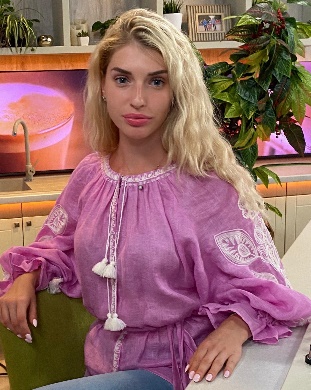 